§10502.  Seizure of fish, wildlife and equipment1.  Seizure; filing libel.  All fish or wildlife hunted, trapped, fished, bought, sold, carried, transported or found in possession of any person in violation of this Part, and all currency used in violation of this Part and equipment, including but not limited to firearms, possessed or used in violation of this Part are contraband and subject to seizure by any officer authorized to enforce this Part.  Except for property exempted from libel under subsection 2, an officer making such a seizure shall file, within a reasonable time, with the court a libel against that property.  The libel must describe the property seized and the date and place of that seizure, cite the provision of law that is alleged to have been violated and request a decree of forfeiture.  The libel proceedings and disposal of property are governed by section 10503.[PL 2011, c. 253, §4 (AMD).]2.  Exemption from libel proceedings.  The following property may be lawfully seized under this section but is not subject to the libel requirements of this section:A.  Unless reasonable doubt exists as to ownership, property having a value less than $100;  [PL 2009, c. 340, §9 (AMD).]B.  A firearm or archery equipment seized in connection with a violation of:(1)  Section 11206;(2)  Section 10902, subsection 6;(3)  Section 10752, subsection 6, paragraph B and section 10902, subsection 4, paragraphs A and B; or(4)  Section 10906;  [PL 2023, c. 239, §9 (AMD).]C.  Fishing equipment that is seized in connection with a violation of section 10902, subsection 8 except for motor boats or motor vehicles;  [PL 2003, c. 592, §1 (AMD); PL 2003, c. 592, §5 (AFF); PL 2003, c. 614, §9 (AFF); PL 2003, c. 655, Pt. C, §§5, 6 (AFF).]D.  Fish or wildlife that is seized in connection with a violation of this Part; and  [PL 2003, c. 592, §1 (AMD); PL 2003, c. 592, §5 (AFF); PL 2003, c. 614, §9 (AFF); PL 2003, c. 655, Pt. C, §§5, 6 (AFF).]E.  Night vision equipment seized in connection with a violation of section 11206.  [PL 2003, c. 592, §1 (NEW); PL 2003, c. 592, §5 (AFF); PL 2003, c. 655, Pt. C, §§5, 6 (AFF).]Property seized by the commissioner that is exempt from libel under this subsection must be retained by the commissioner pending disposition of proceedings and is forfeited to the State upon conviction or adjudication that the person committed a violation under this subsection.[PL 2023, c. 239, §9 (AMD).]3.  Disposal of forfeited property.  The commissioner may dispose of property forfeited to the State under this section in any manner considered appropriate by the commissioner.[PL 2003, c. 592, §1 (NEW); PL 2003, c. 592, §5 (AFF); PL 2003, c. 655, Pt. C, §§5, 6 (AFF).]SECTION HISTORYPL 2003, c. 414, §A2 (NEW). PL 2003, c. 414, §D7 (AFF). PL 2003, c. 592, §1 (AMD). PL 2003, c. 592, §5 (AFF). PL 2003, c. 614, §9 (AFF). PL 2003, c. 655, §§B422,C5,6 (AFF). PL 2003, c. 655, §§B58,59 (AMD). PL 2009, c. 340, §§9, 10 (AMD). PL 2011, c. 253, §4 (AMD). PL 2013, c. 538, §1 (AMD). PL 2023, c. 239, §9 (AMD). The State of Maine claims a copyright in its codified statutes. If you intend to republish this material, we require that you include the following disclaimer in your publication:All copyrights and other rights to statutory text are reserved by the State of Maine. The text included in this publication reflects changes made through the First Regular and First Special Session of the 131st Maine Legislature and is current through November 1, 2023
                    . The text is subject to change without notice. It is a version that has not been officially certified by the Secretary of State. Refer to the Maine Revised Statutes Annotated and supplements for certified text.
                The Office of the Revisor of Statutes also requests that you send us one copy of any statutory publication you may produce. Our goal is not to restrict publishing activity, but to keep track of who is publishing what, to identify any needless duplication and to preserve the State's copyright rights.PLEASE NOTE: The Revisor's Office cannot perform research for or provide legal advice or interpretation of Maine law to the public. If you need legal assistance, please contact a qualified attorney.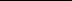 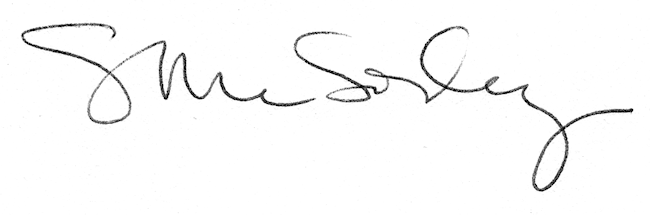 